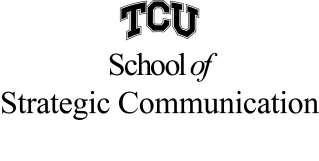 TCU School of Strategic Communication Internship Agreement FormThis agreement between the TCU School of Strategic Communication and(company/institution providing the internship – hereafter referred to as “the agency”)is a statement of understanding between the two contracting parties concerning obligations to be met in facilitating an internship for credit and furthering the degree of professionalism in TCU undergraduate students enrolled in the School of Strategic Communication.The School of Strategic Communication agrees to:1. Assign a specific member of the faculty/staff to work directly with the designated agency supervisor to further the student’s     learning experience and to resolve any problems that might arise.2. Hold the agency accepting the intern harmless and indemnify it for any cause of actions, demand, loss or injury of any Strategic   
    Communication student that occurs during the time periods when the intern is working for the institution.3. Accept responsibility for final determination of the student’s grade for the internship.    The School of Strategic Communication shall not be liable for the negligence, or willful and wanton action of the agency, its 
    employees or its agents.The agency agrees to:1. Assign a specific staff member (or members) to direct and coordinate the student’s internship, to prepare evaluations of the       student’s performance, and to alert the supervising faculty/staff person of any problems involved with the internship.2. Provide facilities, supplies, space and support, within its capabilities, necessary to the student’s effective performance.3. Request that the School of Strategic Communication withdraw a student from an internship if the student’s work is not satisfactory.     The agency agrees not to terminate an agreement without prior notice to the TCU supervising faculty/staff member. It shall be the    
    School of Strategic Communication supervising  faculty/staff member’s obligation to notify the student that the position has been 
    terminated.4. Provide for the student during the term of the internship at least 100 hours of work responsibilities relevant    to the professional and intellectual development of the student in his/her field.This agreement will begin  during TCU’s  term.                                                                      (date)                                                                                        (spring, summer or fall)This agreement shall continue until completion of the student’s internship requirements or until terminated at the option ofeither School of Strategic Communication or the agency. The party wishing to discontinue the agreement shall notify the other in writing not later than the middle of the semester. Any section of this agreement may be revised and the new agreement will take effect uponthe signing of a revised document by the parties concerned.Supervising Faculty				     Staff member Agency Supervisor/RepresentativeName: Broc Sears   Date:  	                    Name:   Date: Title: Internship Director 				     Title: Signature: Broc Sears				     Signature:  	              RBS                				           For digital forms, type name in Signature field and initial above 	     For digital forms, type name in Signature field and initial above Phone: ___817-257-5052_________________ 	     Phone: Email: ___b.sears@tcu.edu______________ 	     Email: Student’s Name:                   Phone: 	     Email: Fill in the form, save, attach the new document to an email and send to:  b.sears@tcu.eduOr, fax the signed form to Broc Sears at (817) 257-7322.Or, print out and return the completed, signed form to: Broc Sears, Internship Director, School of Strategic Communication,                                      TCU Box 298065, Texas Christian University, Fort Worth, TX 76129.